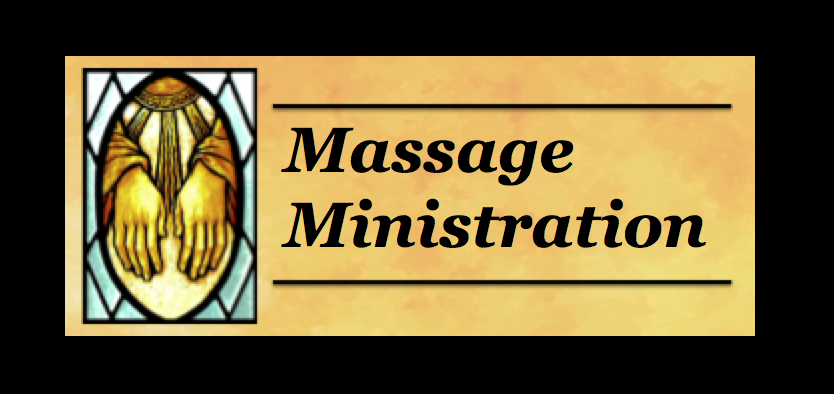 Client Intake FormNAME _______________________________________________   DATE_________________ADDRESS____________________________________________________________________PHONE_____________________________   EMAIL__________________________________DOB_____________   OCCUPATION______________________________________________1.   Have you had a professional massage before?  Frequency? 2.   Do you have any pain or difficulty lying on your front, back, or side? 3.   Allergies to oils—lotions?  nuts? latex? essential oils? fragrances? other? 4.  Are you wearing contact lenses, dentures, hearing aids?  Do you have any prosthetics, pacemaker, port, hardware (rod, ball/socket, plate, etc.)4.   Do you sit for long hours at a workstation, computer, or in a vehicle? 5.   Do you perform repetitive movement in your work, sports, or hobby?6.  How is your stress level?  How do you feel stress in your work, family, or other aspect of your life affects you?  (circle all that apply):  __muscle tension   ___anxiety   ___insomnia   __  irritability ___other (specify):7.  Is there a particular area of the body where you are experiencing tension, stiffness, pain or other discomfort?  You may indicate it on the following chart and/or in words.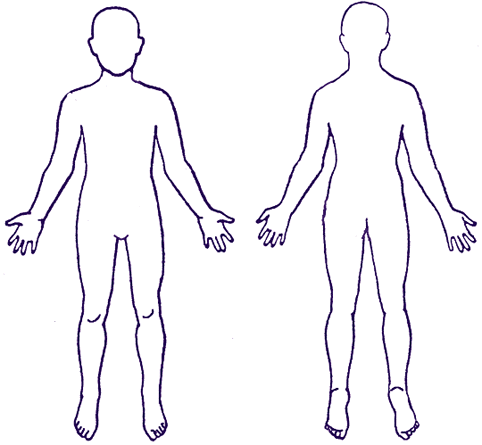 			front                        				         back8.  Is there anything that makes the pain better? 	worse?9.  Are you under medical supervision of an MD?  A chiropractor? Physical Therapist?  Massage Therapist?  If so, who?10.  List current medications, vitamins, minerals, herbal supplements, essential oils you’re taking and what they are treating: 11.  How often do you use alcohol, recreational drugs, tobacco, sodas?   List kind and frequency.12.  Have you ever lived in an abusive situation at home or work?  Experienced physical violence (child abuse, mugging, rape, etc.)?  Or emotional abuse?  Note any current or past medical conditions and note with a C or P  (current or pastList accidents--car, falls (on ice, down stairs, etc.), sports injuries, blows to head, childhood incidents (bike wrecks, sledding accidents, falling out of a tree, etc.) List all surgeries, including dental surgeries (continue on back, if needed)Please note any other information you feel your therapist needs to know or that will be helpfulin treating you.In the unlikely event of an emergency, please list two emergency contacts with names and numbers.Because massage should not be performed under certain medical conditions, I affirm that I have stated all my known medical conditions, and answered all questions honestly and completely, to the best of my knowledge. I agree to keep the therapist updated as to any changes in my medical profile, and I release the therapist of any liability if I fail to do so.  _____________________________________________________________________________Signed										DateINFORMED CONSENT FOR MASSAGE THERAPY TREATMENTI understand that the massage services are intended to promote relaxation and circulation and to relieve stress, muscle tension, spasms, and related pain.  I understand that massage should not be construed as a substitute for medical examination, diagnosis, or treatment and that I should see a physician other qualified medical specialist for any physical ailment that I am aware of.  I further understand that massage therapists are not qualified to perform adjustments, diagnose, prescribe, or treat any physical or mental illness, and that nothing said in the course of the session should be construed as such.I understand that my therapist cannot guarantee exactly how my body will respond to any treatment. If I experience any pain or discomfort during massage sessions, I will immediately inform the therapist so that the pressure and/or strokes may be adjusted to my level of comfort. I understand that any illicit or sexually suggestive remarks or advances will result in immediate termination of the session and that I will nonetheless be responsible to pay for the whole time scheduled.  Police may be summoned and charges pressed.  I understand that the therapist reserves the right to refuse to perform massage on anyone whom she deems to have a condition for which massage is contraindicated.  This includes a communicable disease, a fever, and the recent use of alcohol or recreational drugs.  If I have a cold or feel like I’m getting sick, I will cancel the session in as timely a manner as possible.    I understand that all information and anything said in my session will be kept confidential, although I also understand that, as medical providers, massage therapists are required by law to report any evidence of abuse of those under others’ care.  Adults who are free to leave abusive situations will receive utmost confidentiality and care.   I understand that I have the right to know and should ask about any treatments I am receiving.  I may withdraw my consent at any time and treatment will be stopped or modified with my consent.  By signing this form, I consent to being treated with massage therapy, including such assessments, examinations and techniques that may be recommended by my therapist. I have read this consent form and have had the opportunity to question its contents. Client Name (Printed)__________________________________________________________  Client Signature  _____________________________________________________________LMT signature___________________________________ Date Signed:____________________Integumentary:_____Boils_____Fungal infections_____Skin cancer_____Eczema _____Psoriasis_____Herpes_____Rash_____OtherMusculoskeletal:_____Fibromyalgia _____Rheumatoid arthritis _____Osteoarthritis  	_____Tendonitis_____Bursitis_____Osteopenia/Osteoporosis_____Headaches_____Scoliosis _____Whiplash_____Carpal Tunnel_____Strains/sprains	 _____Plantar fasciitis _____Concussion 	_____Flat feet or high arch_____Tennis/golf elbow_____Artificial joint(s)_____Rotator cuff injury_____Rib fracture/injury_____Fracture within past year_____OtherNervous:_____Decreased sensation_____Learning disability_____Autism spectrum_____Seizure disorder_____Multiple Sclerosis_____Migraine Headaches_____Mood disorder (depression/bi-polar)_____StrokeOther:_____Cancer_____Diabetes_____Hypoglycemia_____HIV/AIDS_____Thyroid_____Pituitary_____TMJ Dysfunction_____Tinnitus_____Pressure behind eyes_____Jaw locks open_____Jaw popsDigestive:_____Cirrhosis_____Ulcers_____Diverticulitis_____Hepatitis_____GERD_____Hernia_____Irritable bowel syndrome_____Crohn’s disease_____Kidney stones_____Gall stones _____Troublesome constipation/diarrhea_____OtherRespiratory:_____Asthma _____Emphysema_____Sinusitis_____Tuberculosis _____COPD  _____Chronic ear infections_____Respiratory infections _____AllergiesCirculatory: _____Anemia_____Heart disease_____Blood pressure high or low_____Varicose veins_____Clotting disorder_____High cholesterol_____Bruise easily_____Swollen feet_____Reynaud’s syndromeReproductive:_____Breast cancer_____Lactation problems_____Prostate cancer_____Endometriosis_____Ovarian cysts_____PMS_____Peri- or Menopausal_____Pregnant?     if C--how many months?     if P—how many times?_____How many births?